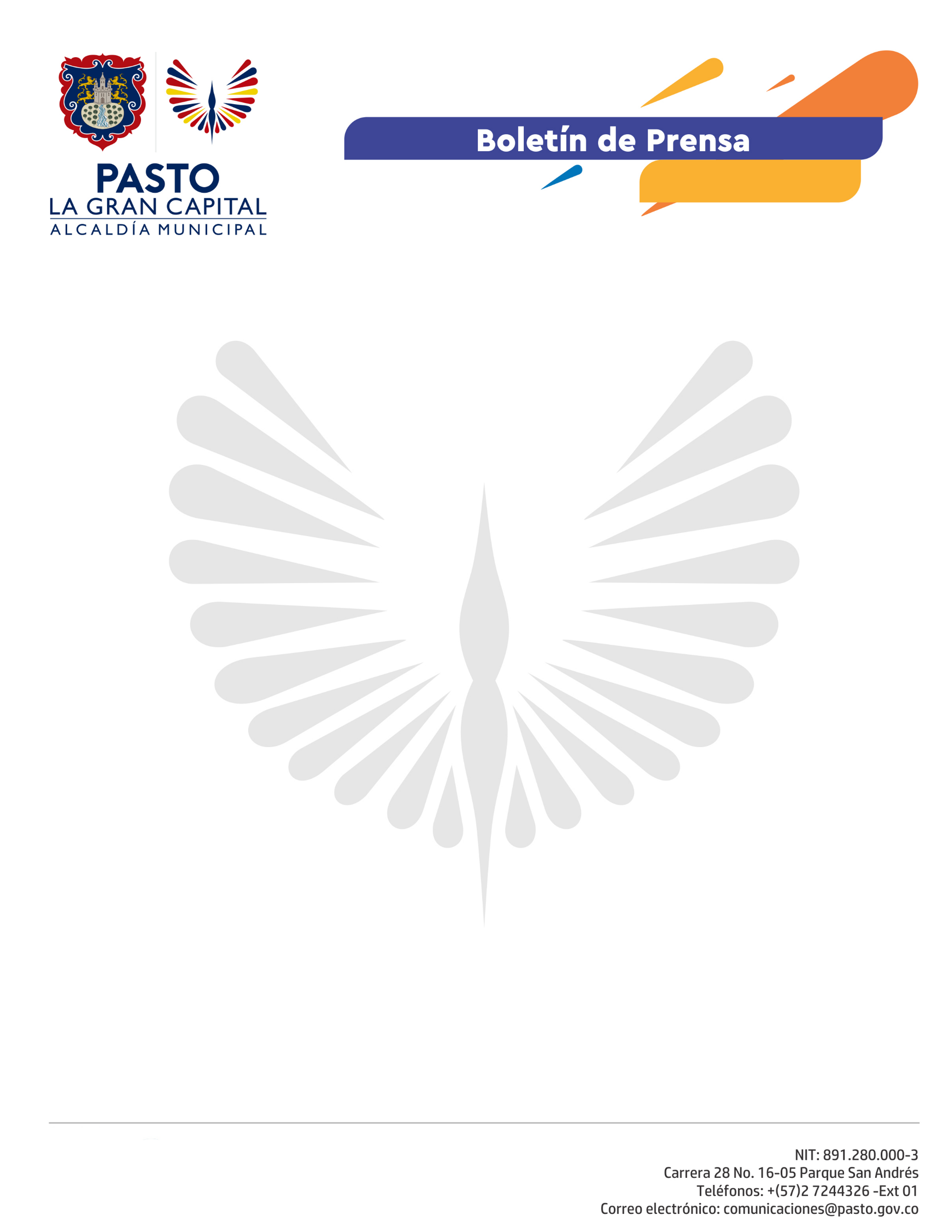   		       	No. 212     14 de mayo de 2021ALCALDÍA LIDERÓ ENCUENTRO CON LOS PRESIDENTES DE LAS JUNTAS DE ACCIÓN COMUNAL DEL MUNICIPIO PARA ESTABLECER AGENDA DE TRABAJOCon presencia del Alcalde Germán Chamorro De La Rosa y gracias a la articulación de la Secretaría de Desarrollo Comunitario, se realizó un encuentro con los presidentes de las comunas y corregimientos del municipio, con el objetivo de articular esfuerzos para fortalecer la organización comunal. Durante la actividad se socializó la propuesta de la dependencia, el cronograma de visita por comunas para identificar necesidades, la articulación con otras dependencias de la Alcaldía para realizar encuentros y se trató lo relacionado a la Semana de la Participación Ciudadana.“Tenemos que alimentar a nuestras comunas con nuevos proyectos, nuevos propósitos y salir adelante a pesar de los momentos difíciles, pero lo más importante es que tenemos el respaldo tanto de la Secretaría de Desarrollo Comunitario como del señor Alcalde”, añadió la presidente de la JAC de la comuna 6, Teresita de Jesús Meneses.Se proyecta realizar un conversatorio con la Federación de Juntas de Acción Comunales (FEDEJAC) y las Juntas Administradoras Locales (JAL) para capacitar en el manejo de SECOP II y que se puedan beneficiar de los convenios solidarios y comodatos. En el espacio se resaltó el papel que tiene la mujer dentro de las Organizaciones de Acción Comunal OAC, por ello, se adelantará la gestión de capacitaciones con la Mesa Departamental de Mujeres en alianza con la ONU.“Realizamos la articulación con la institucionalidad y todas las actividades que se adelanta para llegar a las comunas y corregimientos con herramientas, para que los presidentes de JAC y sus directivos puedan hacer sus propias gestiones y generen mayor calidad de vida en los barrios y veredas”, explicó el secretario de Desarrollo Comunitario (e), Mario Pinto Calvache. Para la Administración Municipal es importante abrir espacios de opinión efectivos a los líderes ciudadanos, para la atención de sus necesidades y ofrecer información en temas como las propuestas que se reciben desde las Juntas de Acción Comunal.